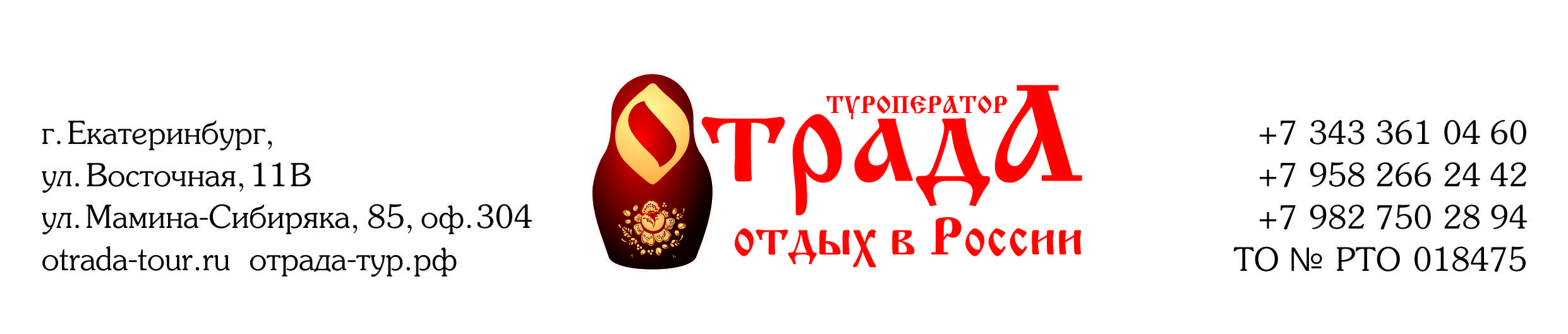 Часовой пояс: Московское время.Курс: за 1 белорусский рубль ориентировочно 29 рублей 40 копеек.Стоимость проезда в общественном транспорте: Туроператор оставляет за собой право менять время и порядок проведения экскурсий, при этом, не меняя общую программу обслуживания.Для каждого конкретного города время в программе  указано местноеУбедительная просьба с уважением относиться к культурно-историческим ценностям, традициям и обычаям коренного населения Республики Беларусь.ВНИМАНИЕ! НОРМА БАГАЖА НА ЧЕЛОВЕКА – ! РУЧНАЯ КЛАДЬ – 5 КГВ случае превышения нормы багажа – взимается дополнительный сбор.Меры предосторожности:На отдыхе необходимо соблюдать общепринятые меры безопасности тщательно мыть руки перед едой, овощи и фрукты.Просим Вас соблюдать умеренность в употреблении спиртного. Будьте внимательны при переходе через улицу (дорогу), при выходе на остановки транспорта, соблюдайте Правила дорожного движения.  Внимательно следите за детьми, помните, что во время путешествия ответственность за ребенка несет родитель. Соблюдайте правила пожарной безопасности. Всю ответственность за причиненный ущерб турист несет самостоятельно. Во время тура туристы обязаны самостоятельно следить за сохранностью своего багажа.Туроператор Отрада желает вам новых и ярких впечатлений!Спасибо, что доверили организацию своего отдыха нам!Будем рады видеть Вас снова!Памятка туристамАВТОБУСНЫЙ ТУР «СТРАНИЦЫ ПАМЯТИ»Время отправления и место выезда из Екатеринбурга: 09:00 – гостиница «Маринс парк» (бывшая гостиница «Свердловск», напротив ж/д вокзала). Время местное.Начало посадки: 08:45 – 08:50. Время в пути: согласно программе тура. Заселение/ освобождение номеров: согласно программе тура.Автобус: 2 опытных водителя Гид-сопровождающий ТВ и видео система Видео – мониторы (просмотр фильмов в дневное время суток) Санитарные остановки каждые 3-4 часа (время движения между остановками может быть длиннее или короче. Санитарная остановка не более 15 минут. Предусмотрены длительные остановки на 40 минут в вечернее, утреннее и обеденное время)  Чай/кофе во время санитарных остановокОзнакомительная и развлекательная программаБагажное отделение (рекомендуем взять с собой в автобус ручную кладь со всеми необходимыми вещами, которые могут понадобиться вам в дороге. Доступ, к багажному отделению, до прибытия автобуса в конечную точку маршрута – запрещен).Необходимые документы: Паспорт гражданина Российской федерации или загранпаспорт.  Паспорт, в который внесены отметки или записи, непредусмотренные Положением о паспорте, является недействительным. !!! Паспорт гражданина РФ подлежит замене по достижении 20-ти и 45-ти летнего возраста.Ваучер (путевка)Полис обязательного медицинского страхования.Несовершеннолетним гражданам Российской Федерации (до 18 лет) следующим в сопровождении одного или двух родителей: - Для детей до 14 лет - свидетельство о рождении ребенка с вкладышем или печатью, подтверждающим российское гражданство - Для детей с 14-18  лет - паспорт гражданина Российской федерации и свидетельство о рождении для подтверждения родства. Если фамилии родителя и ребенка не совпадают, то необходим документ, подтверждающий родство (свидетельство о рождении, свидетельство о браке/разводе  и т.п.) или ребенок должен быть вписан в паспорт этого родителя.  В случае выезда несовершеннолетних граждан РФ без родителей необходимо иметь при себе нотариально заверенную доверенность от одного из родителей о том, что он разрешает выезд несовершеннолетнего гражданина с представителем фирмы (или другим совершеннолетним сопровождающим) на отдых на территорию Республики Беларусь или нотариально заверенную доверенность от обоих родителей на самостоятельный выезд ребенка заграницу.  Рекомендуем взять в автобус: Для комфортного проезда на автобусе оденьтесь так, чтобы не давило и не тянуло (в идеале – трикотажные вещи). Тонкий плед и подушка под голову помогут сделать ночной переезд максимально приятным. Средства гигиены, необходимые медикаменты. Небьющуюся посуду (кружка, ложка), книги, телефон, планшет и т.п. Правила поведения во время автобусного тура: Регистрация и посадка в автобус осуществляется по предъявлению ваучера. Посадку в автобус и координацию в пути осуществляет Сопровождающий, к которому можно обращаться со всеми возникающими вопросами.В случае опоздания туриста, транспорт отправляется без него (возврат денежных средств не осуществляется).Во время движения транспортного средства каждый пассажир обязан быть пристегнут ремнями безопасности, которые закреплены на каждом посадочном месте. В случае выявления нарушения данного требования сотрудником ГИБДД, штраф возлагается на пассажира.Во избежание травм ходить во время движения автобуса по салону строго воспрещается. В случае нарушения общественного порядка и общепринятых норм при проезде в транспорте, представитель турфирмы (водитель) вправе высадить нарушителя на ближайшем посту ГАИ ГИБДД. Компенсация стоимости путевки и проезда в транспорте в этом случае не производится.Категорически запрещается распивать спиртные напитки и курить в салоне транспортного средства.Не ставьте сумки в проходах. В целях безопасности движения проход должен быть свободным. Для хранения мусора используйте индивидуальные пакеты. Полки над сидениями предназначены только для мелкой ручной клади (кроме бутылок с водой).  Бережно относитесь к оборудованию автобуса. Пассажир несет ответственность за ущерб, нанесенный транспортному средству.После 22 часов просим Вас соблюдать тишину в автобусе, возможно, Вашим соседям потребуется покой. Всегда забирайте из автобуса ценные вещи, документы и деньги. При выгрузке вещей у гостиницы не оставляйте багаж без присмотра. Администрация гостиницы, как правило, не несет ответственности за утерю ценных вещей, денег и документов, оставленных в номере.При заселении в гостиницу проверьте исправность оборудования номера, о поломках сообщите в администрацию. В противном случае Вы будете оплачивать расходы по возмещению ущерба.При возникновении претензий по обслуживанию необходимо немедленно обратиться к представителю туроператора, в случае невозможности исправления недостатков, письменно составить акт и подписать его у представителя туроператора. При прекращении туристом маршрута или сходе с части маршрута, тур для него считается проведенным.Прохождение пограничного контроля:Внимание!  Время нахождения на границе может затянуться до нескольких часов, по независящим от турфирмы причинам.Таможенные правилаНесмотря на упрощенную процедуру въезда, при пересечении белорусской границы личные вещи и багаж российских граждан могут досматриваться. Потребуется также заполнение таможенной декларации, сохранять которую необходимо до отбытия из страны.Без оплаты пошлины разрешено ввозить на территорию страны:Табачные изделия (до 200 сигарет или 250 г табака).Алкоголесодержащие напитки (не больше 2 литров крепкого алкоголя и 1 л пива).Наручные часы в одном экземпляре.Одежду из натуральной кожи или меха — не больше 3 штук.Ювелирные украшения — 5 штук.Личные вещи (в пределах 50 кг и общей стоимостью не больше 1,5 тыс. евро).Памятные монеты из недрагоценных видов металла.Аппаратуру для ведения записи или воспроизведения видео, пылесосы.При ввозе вещей в количестве, превышающем допустимые нормы, осуществляется оплата пошлины в размере 60% от стоимости предмета. При этом размер пошлины не может быть выше 4 евро за 1 кг. Вывести из страны допускается не больше 3 тыс. долларов (без таможенного декларирования). Наличные денежные средства более 3 тыс. долларов, ввозимые в Белоруссии, подлежат обязательному декларированию.Запрещается осуществлять ввоз и вывоз в Белоруссию:Электронные, печатные, аудионосители с информацией, которая может угрожать безопасности страны, в том числе наносящей вред здоровью, интересам или моральному облику граждан страны.Разного рода взрывоопасные вещества, наркотические средства.Огнестрельное оружие, за исключением спортивного, военного, личного, на которое имеется соответствующее разрешение.Вещи, которые имеют культурно-историческую ценность.Образцы фауны и флоры, занесенные в Красную книгу Белоруссии.Запрещен вывоз лома, отходов цветных, черных, драгоценных металлов.Дикорастущие лекарственные растения.Граница между Россией и Белоруссией открытая, поэтому граждане РФ практически не подвергаются досмотру, но таможенные правила соблюдать все же следует.Медицинский полис обязательного медицинского страхования, полученный в РФ, не действует на территории Беларуси. Однако экстренная скорая медицинская помощь россиянам здесь оказывается бесплатно.При прохождении постов России и республики Беларусь соблюдать следующие правила:- Пассажир должен находиться на своем посадочном месте и иметь на руках необходимый пакет документов.- На момент проезда пограничной зоны без дополнительного приглашения пассажирам запрещено покидать автобус.- При прохождении паспортного контроля запрещено вступать в посторонние разговоры с сотрудниками пограничного контроля. Фото и видеосъемка и разговоры по мобильному телефону на территории пограничного поста строго запрещены